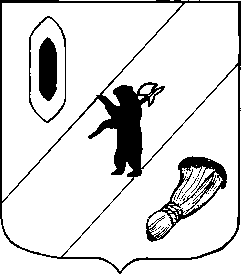 АДМИНИСТРАЦИЯ  ГАВРИЛОВ-ЯМСКОГОМУНИЦИПАЛЬНОГО  РАЙОНАПОСТАНОВЛЕНИЕ14.03.2016 № 221О внесении изменений в постановление Администрации Гаврилов – Ямского муниципального района от 23.08.2012 № 1263В целях реализации Федерального закона от 30.11.2011 № 351-ФЗ «О внесении изменений в статьи 127 и 146 Семейного кодекса Российской Федерации и статью 271 Гражданского процессуального кодекса Российской Федерации», Федерального закона от 29.12.2012 № 273-ФЗ «Об образовании в Российской Федерации», руководствуясь ст.26 Устава Гаврилов-Ямского муниципального района, АДМИНИСТРАЦИЯ МУНИЦИПАЛЬНОГО РАЙОНА ПОСТАНОВЛЯЕТ:  Внести в постановление Администрации Гаврилов-Ямского муниципального района от 23.08.2012 № 1263 «Об осуществлении отдельного полномочия органа опеки и попечительства» следующие изменения:- Пункт 1 постановления читать в новой редакции «1. Передать отдельное полномочие органа опеки и попечительства – подбор и подготовку граждан, выразивших желание стать опекунами или попечителями несовершеннолетних граждан либо принять детей, оставшихся без попечения родителей, в семью на воспитание в иных, установленных семейным законодательством Российской Федерации формах, муниципальному учреждению Центру психолого-педагогической, медицинской и социальной помощи «Содействие».Контроль за исполнением настоящего постановления возложить на первого заместителя Главы Администрации муниципального района Забаева А.А.Постановление опубликовать в районной массовой газете «Гаврилов-Ямский вестник» и разместить на официальном сайте Администрации Гаврилов-Ямского муниципального района в сети Интернет.  Постановление вступает в силу с момента официального опубликования.Глава Администрациимуниципального района                                                           	В.И.Серебряков 